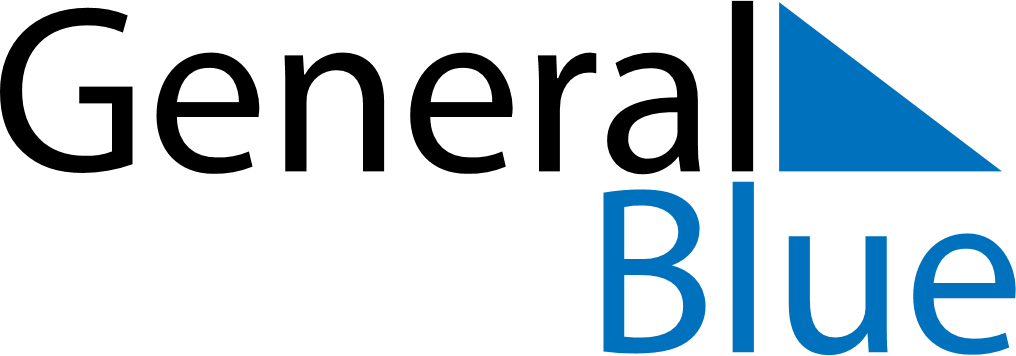 January 2028January 2028January 2028South KoreaSouth KoreaSundayMondayTuesdayWednesdayThursdayFridaySaturday1New Year’s Day234567891011121314151617181920212223242526272829Korean New Year3031